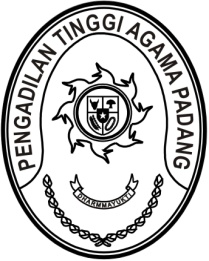 S  U  R  A  T      T  U  G  A  SNomor : W3-A/   /HM.00.1/9/2022Menimbang 	: 	bahwa Gubernur Provinsi Sumatera Barat mengadakan Rapat Koordinasi Persiapan Registrasi Sosial Ekonomi (REGSOSEK) dan Sensus Pertanian 2023 (ST2023) Tingkat Provinsi Sumatera Barat  yang antara lain diikuti oleh Ketua Pengadilan Tinggi Agama Padang;Dasar 	: 	Surat Gubernur Provinsi Sumatera Barat nomor 
B-090/13000/SS.190/09/2022 tanggal 5 September 2022 hal Undangan Rapat Koordinasi Persiapan Registrasi Sosial Ekonomi (REGSOSEK) dan Sensus Pertanian 2023 (ST2023) Tingkat Provinsi Sumatera BaratMEMBERI TUGASKepada 	: 	Nama	: Dr. Drs. H. Pelmizar, M.H.I.		NIP	:	195611121981031009		Pangkat/Gol. Ru	:	Pembina Utama (IV/e)		Jabatan	:	Ketua 		Unit Kerja	:	Pengadilan Tinggi Agama PadangUntuk	:	mengikuti rapat koordinasi Persiapan Registrasi Sosial Ekonomi (REGSOSEK) dan Sensus Pertanian 2023 (ST2023) Tingkat Provinsi Sumatera Barat pada tanggal 15 September 2022 di The ZHM Premiere Hotel Padang Jalan Thamrin No.27 Alang Laweh 
Kec. Padang Selatan, Kota Padang.14 September 2022Ketua,Dr. Drs. H. Pelmizar, M.H.I.NIP. 195611121981031009